Ул.”Независимост” № 20, централа: 058/600 889; факс: 058/600 806;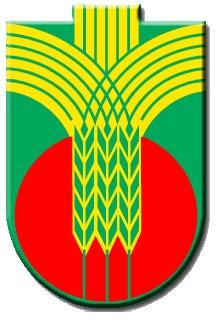 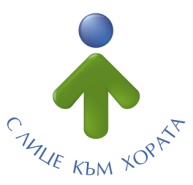 e-mail: obshtina@dobrichka.bg; web site: www.dobrichka.bgСЪОБЩЕНИЕна община ДобричкаНа основание чл. 4, ал. 2 от Наредба за условията и реда за извършване на оценка на въздействието върху околната среда (изм. – ДВ, бр. 31 от 2019 г.) - /ОВОС/, от 13.07.2021 г. е открит обществен достъп до информацията по Приложение 5 за инвестиционното предложение: „Изграждане на мотел, баргрил и магазин за промишлени стоки“, в ПИ 69300.15.145, земеделска територия с площ 26 042 кв.м., село Стожер, общ. Добричка. Инвестиционното предложение е с възложител: „-КЕЙ ЕС СОЛАР“ ЕООДДокументацията е на разположение на интересуващите се всеки работен ден в период от 13.07.2022 г. до 27.07.2022 г. в: сградата на Община Добричка, град Добрич, ул."Независимост" №20, етаж 2, стая 212, от 08.00 до 12.00 и от 13.00 до 17.00 часа, както и на интернет страницата на общината.За контакти, подаване на забележки, разяснение, възражения, писмени становища и мнения се приемат в: РИОСВ, гр. Варна, ул. „Ян Папах" № 4, e-mail: riosv-vn@mbox.contact.bg, и община Добричка, ул. „Независимост" № 20, e-mail: obshtina@dobrichka.bg.